Kla.TV Hits 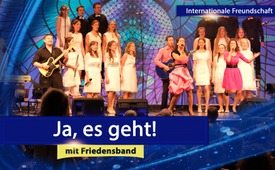 Freundestreffen 2019 - Lied: ♫ Ja, es geht! ♫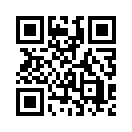 Coronakrise, Finanzkrise, 5G-Ausbau, Impfzwang… Wie können wir da bestehen? Das Lied „Ja, es geht!“ gibt die Antwort: Nur GEMEINSAM können wir diesen Kampf gewinnen! Trotz Andersartigkeit und Unterschiedlichkeit der Menschen in Politik und Religion – ja, es geht!Ja, es geht!

So unterschiedlich und anders,
keiner ist hier gleich.
Jeder hat seine Interessen,
scheinbar gibt es nichts, was uns vereint!
Es gibt keinen Grund, 
es gibt keine Macht,
die es wirklich schafft und uns entzweit,
denn jeder braucht jeden.
Allein kommt niemand zurecht.
Wir glauben daran und sagen: „Ja, es geht!“
Spürst du diese Liebe, wie sie uns vereint?
Sie zeigt dir tief im Innern, was du längst weißt:
Nur Einsheit und Frieden sind das Geheimnis,
wo die Neue Welt zu blüh‘n beginnt!
Ja, es geht, wir sind eins,
denn es geht niemals allein.
Wir brauchen jeden von euch hier.
Trotz Politik, trotz Religion
verbinden sich die Herzen schon.
Gott wohnt in jedem von uns drin.

Das Ziel des gesamten Kosmos
ist die Vereinigung mit euch.
Frieden untereinander,
Macht über alles, was stört,
denn du bist ich
und ich bin du.
Was ich dir tu´, füg´ ich mir selber zu.
Die Nöte verstehen,
auf meine Mitmenschen sehen,
nur gemeinsam können wir diesen Kampf bestehen.
Jeder kann sein ganzes Schicksal wenden,
wenn wir uns in der Einsheit ganz vollenden.
Die Wertschätzung einander hat gezeigt:
Alles wird vergehen, die Liebe bleibt.

Ja, es geht. Wir sind eins,
denn es geht niemals allein.
Wir brauchen jeden von euch hier.
Trotz Politik, trotz Religion
verbinden sich die Herzen schon.
Gott wohnt in jedem von uns drin.

Ja, es geht. Wir sind eins,
denn es geht niemals allein.
Wir brauchen jeden von euch hier.
Trotz Politik, trotz Religion
verbinden sich die Herzen schon.
Gott wohnt in jedem Menschen drin,
in jedem Menschen drin.von isQuellen:- -------Das könnte Sie auch interessieren:#Friedensbewegung - Die Völker spielen nicht mehr mit bei "Teile und herrsche" - www.kla.tv/Friedensbewegung

#Viereint - Spielfilm-Serie: Viereint geht's besser! - www.kla.tv/Viereint

#Freundestreffen2019 - www.kla.tv/Freundestreffen2019

#AnnaSophiaSasek - Anna-Sophia Bühler-Sasek Lieder & mehr ... - www.kla.tv/AnnaSophiaSasek

#Hits - Kla.TV-Hits - www.kla.tv/HitsKla.TV – Die anderen Nachrichten ... frei – unabhängig – unzensiert ...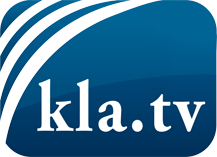 was die Medien nicht verschweigen sollten ...wenig Gehörtes vom Volk, für das Volk ...tägliche News ab 19:45 Uhr auf www.kla.tvDranbleiben lohnt sich!Kostenloses Abonnement mit wöchentlichen News per E-Mail erhalten Sie unter: www.kla.tv/aboSicherheitshinweis:Gegenstimmen werden leider immer weiter zensiert und unterdrückt. Solange wir nicht gemäß den Interessen und Ideologien der Systempresse berichten, müssen wir jederzeit damit rechnen, dass Vorwände gesucht werden, um Kla.TV zu sperren oder zu schaden.Vernetzen Sie sich darum heute noch internetunabhängig!
Klicken Sie hier: www.kla.tv/vernetzungLizenz:    Creative Commons-Lizenz mit Namensnennung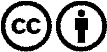 Verbreitung und Wiederaufbereitung ist mit Namensnennung erwünscht! Das Material darf jedoch nicht aus dem Kontext gerissen präsentiert werden. Mit öffentlichen Geldern (GEZ, Serafe, GIS, ...) finanzierte Institutionen ist die Verwendung ohne Rückfrage untersagt. Verstöße können strafrechtlich verfolgt werden.